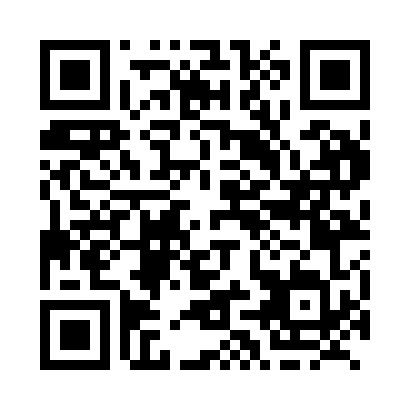 Prayer times for Lynedoch, Ontario, CanadaMon 1 Jul 2024 - Wed 31 Jul 2024High Latitude Method: Angle Based RulePrayer Calculation Method: Islamic Society of North AmericaAsar Calculation Method: HanafiPrayer times provided by https://www.salahtimes.comDateDayFajrSunriseDhuhrAsrMaghribIsha1Mon4:025:481:266:449:0410:502Tue4:035:481:266:449:0410:493Wed4:035:491:266:449:0410:494Thu4:045:501:276:439:0310:485Fri4:055:501:276:439:0310:486Sat4:065:511:276:439:0310:477Sun4:075:511:276:439:0210:468Mon4:085:521:276:439:0210:469Tue4:095:531:276:439:0210:4510Wed4:105:541:286:439:0110:4411Thu4:125:541:286:439:0110:4312Fri4:135:551:286:429:0010:4213Sat4:145:561:286:428:5910:4114Sun4:155:571:286:428:5910:4015Mon4:165:581:286:418:5810:3916Tue4:185:591:286:418:5710:3817Wed4:195:591:286:418:5710:3718Thu4:206:001:286:408:5610:3619Fri4:226:011:286:408:5510:3420Sat4:236:021:286:408:5410:3321Sun4:256:031:286:398:5310:3222Mon4:266:041:296:398:5310:3023Tue4:276:051:296:388:5210:2924Wed4:296:061:296:388:5110:2825Thu4:306:071:296:378:5010:2626Fri4:326:081:296:368:4910:2527Sat4:336:091:296:368:4810:2328Sun4:356:101:296:358:4710:2229Mon4:366:111:286:358:4510:2030Tue4:386:121:286:348:4410:1831Wed4:396:131:286:338:4310:17